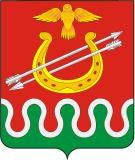 Администрация Боготольского районаКрасноярского краяПОСТАНОВЛЕНИЕг. Боготол«02»февраля 2017 года								№ 58-пО внесении изменений и дополнений в Постановление администрации Боготольского района от 29.08.2013 № 639-п «Выдача разрешений на строительство, реконструкцию объектов капитального строительства в соответствии с законодательством о градостроительной деятельности»В соответствии с Градостроительным кодексом РФ, Федеральными законами от 06.10.2003 № 131-ФЗ «Об общих принципах организации местного самоуправления в Российской Федерации», от 27.07.2010 № 210-ФЗ «Об организации предоставления государственных и муниципальных услуг»,  руководствуясь Уставом Боготольского района,ПОСТАНОВЛЯЮ:1. Внести изменения в постановление администрации Боготольского района от 29.08.2013 № 639-п «Выдача разрешений на строительство, реконструкцию объектов капитального строительства в соответствии с законодательством о градостроительной деятельности» следующие изменения:1.1. Пункт 1.2. административного регламента изложить в новой редакции: «Заявителем при предоставлении услуги является застройщик – физическое или юридическое лицо, обеспечивающее на принадлежащем ему земельном участке или на земельном участке иного правообладателя (которому при осуществлении бюджетных инвестиций в объекты капитального строительства государственной (муниципальной) собственности органы государственной власти (государственные органы), Государственная корпорация по атомной энергии «Росатом», Государственная корпорация по космической деятельности «Роскосмос», органы управления государственными внебюджетными фондами или органы местного самоуправления передали в случаях, установленных бюджетным законодательством Российской Федерации, на основании соглашений свои полномочия государственного (муниципального) заказчика) строительство, реконструкцию, капитальный ремонт объектов капитального строительства, а также выполнение инженерных изысканий, подготовку проектной документации для их строительства, реконструкции, капитального ремонта, либо его уполномоченный представитель»;1.2. Пункт 2.4. административного регламента изложить в новой редакции: «Срок предоставления муниципальной услуги составляет  не более чем 7 рабочих дней со дня поступления заявления о выдаче разрешения на строительство (продлении срока действия разрешения на строительство).Срок принятия решения о внесении изменений в разрешение на строительство составляет не более чем 7 рабочих дней со дня получения уведомления от застройщика о переходе к нему прав на земельные участки, об образовании земельного участка. Уведомление о принятии решения о внесении изменений в разрешение на строительство направляется лицам, указанным в части 21.16 статьи 51 Градостроительного кодекса Российской Федерации, в течение пяти рабочих дней со дня принятия такого решения или внесения таких изменений».1.3. подпункт 3 пункта 2.5. административного регламента изложить в новой редакции:«Приказ Минстроя России от 19.02.2015 № 117/пр «Об утверждении формы разрешения на строительство и формы разрешения на ввод объекта в эксплуатацию»;1.4. подпункт 4 пункта 2.5. административного регламента исключить;1.5. второй абзац пункта 3.7.7. административного регламента изложить в новой редакции: «Разрешение на строительство, реконструкцию объекта в оформляется в двух экземплярах (или не более трех экземпляров) по форме, установленной Приказом Минстроя России от 19.02.2015 № 117/пр «Об утверждении формы разрешения на строительство и формы разрешения на ввод объекта в эксплуатацию»;1.6. пункт 2.6.1. дополнить подпунктом  2.1. следующего содержания : « при наличии соглашения о передаче в случаях, установленных бюджетным законодательством Российской Федерации, органом государственной власти (государственным органом), Государственной корпорацией по атомной энергии "Росатом", Государственной корпорацией по космической деятельности "Роскосмос", органом управления государственным внебюджетным фондом или органом местного самоуправления полномочий государственного (муниципального) заказчика, заключенного при осуществлении бюджетных инвестиций, - указанное соглашение, правоустанавливающие документы на земельный участок правообладателя, с которым заключено это соглашение»;1 7. в подпункте 9 пункта 2.6.1 административного регламента после слов: «Государственной корпорацией по атомной энергии "Росатом"» дополнить словами: «Государственной корпорацией по космической деятельности "Роскосмос"»;1.8. в подпункте 10 пункта 2.6.1 административного регламента после слов: «собственников помещений» добавить слова: «и машино-мест»;1.9. признать подпункт 2 пункта 2.6.3. административного регламента утратившим силу;1.10. пункт 2.6.4. административного регламента изложить в новой редакции: «Исчерпывающий перечень документов, необходимых для принятия решения о внесении изменений в разрешение на строительство:1) уведомление в письменной форме о переходе прав на земельные участки, о переходе права пользования недрами, об образовании земельного участка путем объединения, раздела, перераспределения земельных участков или выдела из земельных участков, в отношении которых выдано разрешение на строительство (далее – уведомление о переходе прав на земельные участки, об образовании земельного участка), с указанием реквизитов документов:-	правоустанавливающих документов на земельный участок в случае, указанном в части 21.5 статьи 51 Градостроительного кодекса Российской Федерации;-	решения об образовании земельных участков случаях, предусмотренных частями 21.6 и 21.7 статьи 51 Градостроительного кодекса Российской Федерации, если в соответствии с земельным законодательством решение об образовании земельного участка принимает исполнительный орган исполнительной власти или орган местного самоуправления;-	градостроительного плана земельного участка, на котором планируется осуществить строительство, реконструкцию объекта капитального строительства в случае образования земельных участков путем раздела, перераспределения земельных участков или выдела из земельных участков;2) застройщик вправе приложить копии указанных в подпункте 1 настоящего пункта документов»;1.11. пункт 2.9.2. административного регламента изложить в новой редакции: «В продлении срока действия разрешения на строительство должно быть отказано в случае, если строительство, реконструкция объекта капитального строительства не начаты до истечения срока подачи такого заявления»;1.12. пункт 2.9.3. административного регламента дополнить подпунктами 1.1. и 1.2. следующего содержания: «1.1) отсутствие в уведомлении о переходе права пользования недрами реквизитов решения о предоставлении права пользования недрами и решения о переоформлении лицензии на рпаво пользования недрами», «2.1) недостоверность сведений, указанных в уведомлении о переходе права пользования недрами»;1.13. признать приложение № 5 к административному регламенту утратившим силу.2. Контроль за исполнением настоящего Постановления возложить на заместителя главы Боготольского района по финансово-экономическим вопросам Бакуневич Н.В.3. Опубликовать настоящее постановление в периодическом печатном издании «Официальный вестник Боготольского района» и разместить на официальном сайте Боготольского района (www.bogotol-r.ru).4. Постановление вступает в силу со дня его официального опубликования.Глава Боготольского района						А.В. Белов